CAREER OBJECTIVEWilling to work for a reputed organization to deliver my service up to best of my capabilities in responsible and disciplined manner.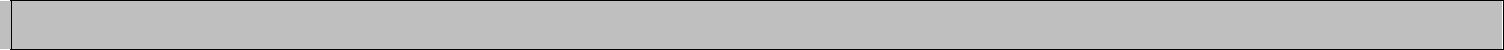 WORK EXPIRIENCEWorked at Lennox Clean Air Technologies, Hyderabad	Role	: Site Engineer	Duration	: 2 year 6 monthsWorked under a project of G+2 and G+ 5 Commercial layouts.Provided plumbing and electrical work specifications.Ensured project completion in timely manner.Prepared and revised project cost estimates as needed.Monitored staff performance and hired supplementary personnel as needed.Supervised construction progress to ensure accordance with company quality standards.Designed industrial project mechanical work in cost-effective manner.Estimated heat load per organization norms and standards.QUALIFICATIONSUMMARYSKILL SETTrainee in HVAC Design and Drafting.AUTOCAD- 2D.Clean Room Technologies.Basics on MS. Office.ACADAMIC PROJECTMini Project: Pneumatic VehicleDescription: A compressed air vehicle (CAV) is powered by air engine using compressed air which is stored in a cylindrical tank. Compressed air vehicles are comparable in many ways to electric vehicles but used compressed air instead of batteries. The principal Advantages of an air powered engine is It uses no gasoline or other bio-carbon based fuel Refueling may be done at home. Compressed air engine reduces the cost of vehicle production because there is no need to build a cooling system, Spark plugs, starter motor.EXTRA CURRICULAR & STRENGTHS:Work Dedicated.Self-Motivated.Passion for Constant Improvement.Interpersonal skills and an inherent ability to deal with various kinds of people..Can handle tough situations and have organizational skills.Good knowledge and skill in HVAC design and drafting.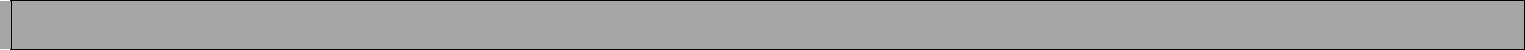 HOBBIESPlaying and watching Cricket.Playing chess.Following Current affairs of all over the world.PERSONAL PROFILEI hereby declare that above furnished particulars are true to the best of my knowledge and belief.RESUMERESUMEName: Vijay Email:vijay.380705@2freemail.com QualificationCollege/InstitutesBoard/ UniversityYearB.Tech(MECH)SS Institute ofJNTU Hyderabad2011-2015B.Tech(MECH)TechnologyJNTU Hyderabad2011-2015TechnologyIntermediateAdarsha jr.collegeBIE2009-2011S.S.CSt.Mary’s vidyanekethanSSC2008-2009        DATE OF BIRTH:24th June, 1994GENDER:MaleLANGUAGES KNOWNVISA:English, Telugu & HindiVISITDECLARATION